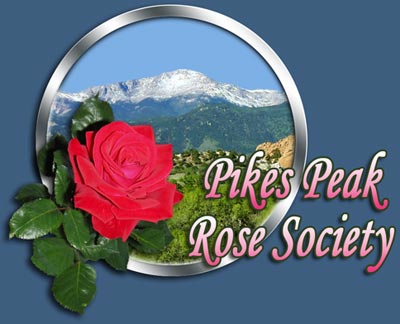 Logo by Phyllis Godfredson                                PRESENTS                        MUSIC      FROM     YESTERYEAR THE 2018  ROSE SOCIETY ROSE SHOW                                   SATURDAY JUNE 23, 2018                                   Colorado Springs, CO. 80817  DIRECTIONS TO THE SHOW: Fountain of : Take 21 (Powers) turn East on to Cimarron Hills and follow to , turn left into parking lot.SHOW TIME:6:00 a.m.	 Prep opens, bring a card table & chair for prepping your roses. PLEASE clean                         up your area when done prepping roses.7:00 a.m.   Horticulture entries accepted at the classification table until 9:30 am       7:00 a.m.   Challenge & Collections classes, and arrangements entries placed by exhibitors.       7:30 a.m.    Photography entries place on photography table they will be placed by Walt Kilmer. 8:30 a.m.   Judges meet in the back of the church. A Light breakfast provided.9:45 a.m.   Judges assignments given by: 9:45 a.m.   Clerks meet inside near placement table: Bev Watry will give assignments out.     10:00 a.m.   Judging begins.      12:30 p.m.   Show opens to the public: 12:00 to 4:30 pm (free)     12:30 p.m.   Judges Luncheon, will start 12:00 & show helpers that have ordered lunch & pd.3:30 p.m.   Show awards announced. 4:30 p.m.   Exhibits to be removed and cleanup begins all exhibitors, members & arrangers must                  remove their exhibits. 5:00 p.m.   Show area vacated.SHOW COMMITTEE:Show Chairman:  Walt Kilmer, 951-834-2330Arrangement Reservations: Diana Kilmer, 951-834-2330/ originalsbydiana42@verizon.netAwards/Trophies: Certificates:  Kaye RowanClassification:   Clerks:  Bev WatryJudges Chairman: Diana Kilmer & Gerry MahoneyJudges & Exhibitors Coffee: Kaye RowanJudges & Volunteer Buffet Luncheon:  Diana Kilmer & Kaye RowanPhotography Reservation: Walt Kilmer @ 951-834-2330Placement:  Dennis Husk, 719-291-1556, Dwight Jensen, Saturday morning 7 to 9:30 am.                      Publicity: Pat PloegsmaRegistration Chair:  Sign-in at classification table	Schedule:  Diana Kilmer, 951-834-2330Set-Up / Staging:  Dwight Jensen, 719-339-9338 and Walt Kilmer, 951-834-2330Tabulation:  Walt Kilmer, 951-834-2330 & Bev Watry, 719-359-7233Tear Down: All members to help with taking down the show                                    2018  ROSE SHOW                         DIVISION I – HORTICULTUREA BEST OF SHOW CERTIFICATE will be awarded for the Best Horticultural Specimen from Division I, (excluding the Judges Classes).The SWEEPSTAKES AWARD (a traveling perpetual trophy for Pikes Peak RS members only) Sweepstakes Certificate will be awarded for the largest number of blue ribbons in Division I, excluding judges classes.            SECTION A:   CHALLENGE  & COLLECTION CLASSES1. ROSE IN A BOWL. Entry can be any large rose; one bloom, no stem or foliage, 1/2 to fully open, floating    in clear water in a clear container to be furnished by the society.  You may enter more than one bowl, but    entries must be different varieties.                       ARS Rose Bowl Large Bloom Certificate 2. MINIATURE OR MINIFLORA ROSE IN A BOWL. Same rules apply as in Class 1, but using a Miniature or    MiniFlora rose.  Mini containers are furnished by the society.                       ARS Rose Bowl Miniature Bloom Certificate 3. LARGE ENGLISH BOX. Six exhibition stage blooms of any type of large flowered rose(s) or combination of    roses correctly named and exhibited in boxes furnished by the society. No foliage is permitted to show. Scoring     will be based on the ARS point system with the following exception: the 30 points normally allowed for stem,     foliage and balance will be awarded to over-all beauty, composition, and excellence of the exhibit. Only one      entry per exhibitor or team.                       ARS Best in Class Certificate4. GARDEN BOWL OF ROSES. Any type roses, any combination of roses. No foliage,    using 8” or 10” garden bowl to float 2 or more roses correctly named on entry tag. Roses are to float in clear     water. Bowls provided by the society. Only one entry per exhibitor or team.                      PPRS Best in Class Certificate5. MINIATURE/MINIFLORA ENGLISH BOX. Six exhibition stage blooms of any variety or combination of    varieties of miniature and/or MiniFlora roses correctly named and exhibited in boxes furnished by the     society.  No foliage is permitted to show.  Scoring will be based on the ARS point system with the following    exception: the 30 points normally allowed for stem, foliage and balance will be awarded to over-all beauty,     composition, and excellence of the exhibit. Only one entry per exhibitor or team.                      ARS Miniature English Box Certificate 6. ROSE IN A PICTURE FRAME. Any type of rose displayed in a frame provided by the society.  Foliage is     permitted and does not need to be from the same variety of rose. Foliage must fit within the frame. Frame    provided by PPRS. Only one entry per exhibitor or team.                        PPRS Best in Class Certificate7. MOST FRAGRANT. Entry is one stem of bloom or spray of blooms of a fragrant rose of any type or variety    to be correctly named and displayed in a container furnished by the society.  To be scored 70 points for     fragrance and 30 points for the overall general condition of the exhibit.                     ARS Most Fragrant Rose Certificate 8. HI-LO. One Hybrid Tea or Grandiflora bloom, and one look-alike Miniature or MiniFlora bloom, both     without side buds, exhibited in separate containers with separate entry tags provided by the society.                      ARS Hi-Lo Certificate 9. CYCLE OF BLOOM. Hybrid Tea or Grandiflora rose. One variety, one bloom per stem, exhibited in     one container. Stages are: 1. one bud showing color with sepals down; 2. one Exhibition form, ½ to ¾     open; 3. one Fully open bloom with stamens showing.                     PPRS Best in Class Certificate                           SECTION B:  SPECIMEN ROSE CLASSESRoses will be placed in alphabetical order in each class according to the name of the variety or cultivar.  Each separate variety or cultivar will constitute a separate subclass, and a rose or roses entered in this separate subclass will be judged against the standards for that variety.  In most cases, a bloom with  exhibition form is considered to be at its most perfect stage of possible beauty when it is from 1/2 to 3/4 open, with the petals symmetrically arranged in an attractive circular outline tending toward a high center.  Single and semi-double varieties should be open, with fresh stamens.  10.  HYBRID TEAS, CLIMBING HYBRID TEAS, GRANDIFLORAS. One bloom per stem no side          buds allowed and having exhibition form.                ARS Gold Medal Certificate for Queen of Show & Perpetual trophy            ARS Silver Medal Certificate for King of Show & Perpetual trophy            ARS Bronze Medal Certificate for Princess of Show & Perpetual trophy            Court of Honor (of up to five additional blooms of merit) PPRS Certificate11. HYBRID TEA or GRANDIFLORA SPRAY. One stem with two or more open blooms       Showing color with petals unfurling.                ARS Best Hybrid Tea or Grandiflora Spray Certificate 12.  HYBRID TEA or GRANDIFLORA. Single and semi double 4 to 16 petals. One bloom no        side buds allowed.                 PPRS Best in Class Certificate    13.  FULLY OPEN HYBRID TEAS or GRANDIFLORAS. One bloom per stem no side buds          allowed and stamens must show.                       ARS Best Fully Open Certificate  14.  DECORATIVE BLOOM: One exhibition stage Hybrid Tea or Grandiflora bloom with out side       buds. A variety that normally does not show exhibition form.                  PPRS Best Decorative Certificate15.  FLORIBUNDAS.       A.  One Bloom per stem no side buds allowed.                  ARS Best Floribunda One Bloom Certificate  16.  FLORIBUNDA SPRAY, two or more blooms showing color and petals unfurling.                   ARS Gold Medal Floribunda Spray Certificate &                    ARS Silver Medal Floribunda Spray Certificate &                   ARS Bronze Medal Floribunda Spray Certificate & 17.  POLYANTHA SPRAY. Two or more blooms showing color and petals unfurling.                 ARS Best Polyantha Spray Certificate 18.  DOWAGER QUEEN.  This class is composed of varieties introduced prior to 1867, including roses of        unknown dates, known to have been in existence prior to 1867. One stem of bloom or blooms, side        buds permitted; may also have stem on stem.                ARS Dowager Queen Certificate19.  VICTORIAN ROSE. This class is composed of Old Garden Rose varieties introduced in 1867 or after, or        with unknown dates of origin known to be after 1867. One stem of bloom or blooms, side buds        permitted, may also have stem on stem.                 ARS Victorian Rose Certificate 20.  GENESIS AWARD. Varieties designated as Species (Sp.) roses. May also be exhibited in this class as        lateral bloom sprays .May also be stem on stem.                 ARS Genesis Award Certificate 21. LATERAL BLOOM SPRAY. Old Garden Roses, Shrubs, Polyanthas or Miniatures, one cane      with lateral blooms not to exceed 30” above the neck of the container.                    PPRS Best in Class Certificate 22.  CLASSIC SHRUBS.  Hybrid Kordesii, Hybrid Moyesii, Hybrid Musk and Hybrid Rugosa. (See          handbook).  May be shown with side buds or one bloom to a stem, also stem-on-stem.              ARS Best Classic Shrub Certificate23. MODERN SHRUBS. Shrub class (S) as designated in ARS publications. May be shown with side buds or       one  bloom to a stem without side buds and also with stem-on-stem.                                 ARS Gold Certificate, Queen of show                                ARS Silver Certificate King of show                                 ARS Bronze Certificate, Princess of show             PPRS  Queen of Shrub Perpetual trophy for best of the best of Class 22 & 2324.  LARGE-FLOWERED CLIMBERS AND HYBRID WICHURANAS. One bloom without side        buds or a spray of two or more open blooms. Please note that climbing forms of Hybrid       Teas, Grandifloras, Floribundas, Polyanthas, and Miniatures are to be entered in their      respective bush-type classes, just as if the word “climbing” did not appear before the      classification, unless the climbing hybrid tea has no bush counterpart. (example: Aloha,       High Noon).                 ARS Best Climber Certificate 25.  MINIATURE ROSES, BUSH AND CLIMBING TYPES.       One bloom per stem no side buds allowed, displaying exhibition form, no stamens showing       ARS Gold Medal Certificate for Miniature Queen of Show & PPRS Perpetual trophy       ARS Silver Medal Certificate for Miniature King of Show & PPRS Perpetual trophy       ARS Bronze Medal Certificate for Miniature Princess of Show & PPRS Perpetual trophy                           Court of honor up to 5 additional blooms of merit26.  MINIATURE ROSES SINGLE AND SEMI-DOUBLE, 4 TO 16 PETALS.       One bloom per stem no side buds allowed.                   ARS Best Single Miniature Certificate MINIATURE ROSE SPRAY. Two or more open blooms with color showing and petals        unfurling.                    ARS Best Miniature Spray Certificate 28.  FULLY OPEN MINIATURE AND MINIFLORA ROSES. One bloom per stem no side buds          allowed, fully open with stamens showing,16 petals or more, (no single petal varieties).              ARS Best Fully Open Miniature Certificate 29.  MINIFLORA ROSES, BUSH AND CLIMBING TYPES.       One bloom with no side buds. Displaying exhibition form, no stamens showing and petals unfurling.              ARS Gold Medal Certificate for MiniFlora Queen of Show & Award              ARS Silver Medal Certificate for MiniFlora King of Show & Award              ARS Bronze Medal Certificate for MiniFlora Princess of Show & Award                          Court of honor up to 5 additional blooms of merit30.  MINIFLORA ROSE SPRAY. Two or more open blooms showing color with petals unfurling.              ARS Best MiniFlora Spray Certificate 31.  MINIFLORA ROSES, SINGLE, 4 TO 8 PETALS. One bloom, no side buds allowed.                   ARS Best Single MiniFlora Certificate                             SECTION C:  ROSE BOUQUET CLASSESDon’t throw leftover roses away!  Arrange them in a container and enter the Bouquet Classes.   Roses do not have to be named on the entry card, although naming is encouraged.  Must provide your own container.                  32.  LARGE (STANDARD) ROSES, any variety except Miniature or MiniFlora roses.33.  MINIATURE AND MINIFLORA ROSES                    Best in Section PPRS Certificate & Award                             SECTION D:  NOVICE EXHIBITORSThis section is open to exhibitors who have won 5 blue ribbons or less in an ARS rose show.34.  ONE BLOOM, Hybrid Tea, Grandiflora, or Floribunda, no side buds allowed. 35.  ONE BLOOM, Shrub, Classic or Modern, Old Garden Rose, side buds allowed, also can       have stem on stem.36.  ONE MINIATURE OR MINIFLORA, (no side buds allowed).37.  ROSE SPRAY, Any Type Rose with 2 or more open blooms per stem, with color showing        and petals unfurling.         ARS Best Novice Certificates for the best entry in each Class, and Best in Section AwardNovices are encouraged to also enter the bouquet classes, Section C, Classes 312 and 33.                                 SECTION E: JUNIORSThis section is open to juniors 12 to 16 years of age that have not won more than 5 blue ribbons.38.  ONE BLOOM, Hybrid Tea, Grandiflora or Floribunda, no side buds, with foliage in tack.39.  ONE BLOOM, Classic or Modern Shrub, Old Garden Rose, side buds allowed on Shrubs        and Old Garden Roses; both can also be shown stem on stem.40. MINIATURE OR MINIFLORA BLOOM, no side buds allowed.41. ROSE SPRAY, Any Type Rose with 2 or more open blooms, with color showing and petals       unfurling.               PPRS Certificate for best in Class, and a Best of Section Awarded                                SECTION F:  JUDGES CLASSESThis section is open only to those Accredited and Apprentice Judges who are judging in the Horticulture section of this show and their immediate families.42. HYBRID TEAS, GRANDIFLORAS AND FLORIBUNDAS, one bloom, no side buds.43. HYBRID TEAS, GRANDIFLORAS or FLORIBUNDA SPRAY, 2 or more open blooms showing color.44. SHRUBS, MODERN or CLASSIC, one bloom or spray, with or with side buds, stem on stem allowed.45. CLIMBING ROSES, one bloom, no side buds, or a spray w/ 2 or more open blooms showing color.46. MINIATURE or MINIFLORA roses, one bloom, no side buds allowed.47. MINIATURE, MINIFLORA and POLYANTHA Spray, 2 or more open blooms showing color.        48.  OLD GARDEN ROSES, one per stem or spray. Side buds and stem on stem are permitted on Old               Garden Roses.                         ARS Best Judges Entry Certificates for the best entry in section.   RULES FOR DIVISION I HORTICULTURE ENTRIESEntries will be accepted from 7:00 until 9:30 a.m. Saturday, June 23, 2018.  No roses or awards may be removed from exhibition until after the awards ceremony at the close of the show.1.  This show will be governed by the standard rules and regulations of the American Rose Society.  The final      authority for a rose show is its own schedule, which should be followed as published.  2.  Competition is open to all rose growers regardless of residence unless otherwise stated in this schedule.   3.  Exhibitors need not be members of any rose society, unless otherwise stated in this schedule.  4.  All exhibitors must be signed in at the classification table.  This is necessary for tabulation purposes.5.  All specimens entered in Divisions I must have been grown in the exhibitor’s private outdoor garden.      Only one person or team from any one garden may make an entry in a class.  Duplicate entries (both)     shall be disqualified. 6.  Vases for specimens will be provided in Divisions I unless noted.  No foreign materials other than green      Styrofoam to be used as wedging material for supporting rose stems. Discretion in wedging is advised     to avoid distraction from the rose.  No water-soluble florist’s foam is permitted, as it soils the water in the      vases.7.  Entry cards are provided by the Society.  They should be completely filled out by the exhibitor, top &      bottom attached to vases with rubber bands and left unfolded for classification. Help with rose names is      available at the classification table. 8.  Classification of roses will be in accordance with the latest edition of Modern Roses, the ARS Annual, the     Handbook for Selecting Roses, the Combined Rose List or the New Rose Registration listings in the     American Rose magazine current to the date of the show.  All specimen roses exhibited must be entered     under their approved ARS exhibition names. Though not desirable, commonly accepted abbreviations of      names are acceptable.  9.  Except for Challenge Classes and Collections, the placement of exhibits on the show tables will be      handled by the placement committee working from the classification table.  No exhibitors, other than those     preparing designs or placing Challenge & Collection class entries, will be allowed on the show floor during     placement.  10.  Judging will be in accordance with the current edition of the American Rose Society’s Guidelines for      Judging Roses, and will begin at 10:00 a.m.  Only judges, clerks and necessary show personnel are      permitted in the show area during judging.  Decisions of the judges are final. 11.  First, second, third, and honorable mention ribbons may be awarded in each class on the basis of quality        in the opinion of the judges.  Only blue ribbon winners are eligible for trophy awards.  No award is        required to be awarded for any entry or class.12.  Traveling trophies which are the property of the Pikes Peak Rose Society must be available at next year’s        show.  Traveling trophies won by non-members or out of town individuals will have the winners’        names engraved on them and will be retained by the Pikes Peak Rose Society.13.  Awards, ribbons, and other properties must be claimed at the close of the show.  Exhibitors are to       remove their own specimens.  Abandoned specimens will become property of PPRS..14.  The Pikes Peak Rose Society, the Rocky Mountain District of the ARS and the Spencer’s Nursery        are not responsible for the loss of personal property or for injury to persons attending the rose show.        Liability of all nature is disclaimed.SCALE OF POINTS FOR SPECIMEN ENTRIES:FORM,                                                   25 pointsCOLOR,                                                 20 pointsSTEM and FOLIAGE,                            20 pointsSUBSTANCE,                                       15 pointsSIZE,                                                     10 pointsBALANCE AND PROPORTION,           10 points       TOTAL POSSIBLE POINTS          100 pointsThe bloom should be symmetrical in form and be typical of its variety.  Color and size of the bloom should be typical of its variety.  The stem of the rose should be straight and of adequate length to support the bloom.  Foliage should be evenly spaced on the stem, be clean and be of good color.    Good substance refers to the amount of water in the cells of the petals and foliage; a loss of substance shows in drooping leaflets and petals.HORTICULTURE DIVISION I  DISQUALIFICATIONHorticulture entries can be disqualified for the following reasons:1.  Entry misnamed, unlabeled or mislabeled, or entered in the wrong class.Judges please note:  Although correct spelling is highly encouraged, miss-spelling does not constitute miss-naming or miss-labeling.  Corrections may be noted on the back of the entry tag.2.  Stem-on-stem.  A rose may not be exhibited with a portion of the previous stem growth     attached.  Old garden roses and shrubs are not subject to the stem-on-stem rule.      lateral bloom sprays are also exempt.3.  The presence of foreign material applied to the foliage, stem, or bloom to improve the     appearance of the specimen.4.  Not disbudded.  Any class calling for one-bloom-per-stem must be exhibited without side     buds.  A side bud is defined as growth emanating from a leaf axil having sufficient     maturity to display the formation of a stem without flowers or buds. Judges please note: the presence of one or more immature leaflets or leaves at the leaf axil with no evidence of a stem is cause for penalization, not disqualification.5.  A specimen in violation of ARS or show rules.6.  A specimen not registered with the ARS except seedlings and sports.7.  The appearance of the exhibitor’s name on any location other than the      designated place on the entry tag.                          DIVISION   II    DESIGNAmerican Rose Society Medal Certificates may be awarded to arrangements using fresh roses grown by the arranger. (Mark entry cards AG for arranger grown roses in the upper right corner of entry tag.)Rosettes for Best of Section may be awarded to a blue ribbon winner in each section.Perpetual Trophy will be awarded for the ARS Gold Medal Certificate winning arrangements in Sections A through E (standard roses) PPRS Members only.An ARS Sweepstakes Certificate will be given for the most blue ribbons in Division II.                                          MUSIC   FROM    YESTERYEAR                 SECTION A: DESIGNS ELIGIBLE FOR THE ARS ROYALTY AWARDThis is a traditional design using all fresh plant material. No accessories permitted. The ARS Royalty Rosette may be awarded to the Best in Section.CLASS 1.  RING OF FIRE: By Johnny Cash, 1963.  A mass design using large roses.CLASS 2.  I WALK THE LINE: By Johnny Cash, 1956.  A line or line mass design using large roses.              SECTION B: DESIGNS ELIGIBLE FOR THE ARS ARTIST AWARDThese are modern designs using fresh roses. Fresh and dried plant material to be used in # 4.No accessories permitted.  The ARS Artist Rosette may be awarded to the Best in Section. CLASS 3.  YELLOW SUBMARINE: By the Beatles, 1966. An underwater design using a clear container                   having 1/3 of the design above the lip of the container and water to the lip of the container.CLASS 4.  SPACE ODYSSEY: By David Bowie, 1969.  A modern cascading design using 2 containers in                    one.               SECTION C: DESIGNS ELIGIBLE FOR THE ARS ORIENTAL AWARDThese are designs in the Oriental Manner using fresh roses.  No accessories permitted. Fresh and/or dried plant material may be used.  The ARS Oriental Rosette may be awarded to the Best in Section.CLASS 5.  BRIDGE OVER TROUBLED WATER: By Simon & Garfunkel, 1970.  Using a low container,                   naturalistic design, water must be showing.CLASS 6.  HOUSE OF THE RISING SUN: By The Animals, 1964.  Using a tall container. (Nagiere: Japanese                   word meaning naturalistic style arrangement in a tall vase).SECTION D: DESIGN ELIGIBLE FOR THE ARS PRINCESS AWARDDesign will use only fresh, garden grown large roses, fresh rose foliage, fresh hips and/or fresh rose roots. No accessories permitted. Designers will choose the type of design (Traditional, Modern or Oriental.), and the style of design must be noted on the entry tag. The ARS Princess Rosette may be awarded to the Best in Section.CLASS 7.  JOY TO THE WORLD: By Three Dog Night, 1971.SECTION E: DESIGN ELIGIBLE FOR THE ARS DUKE AWARDFresh roses of any classification or variety may be used, with other fresh and/or dried plant material.  Arrangement must be larger than 10 inches in height, width or depth but not to exceed 20 inches in height, width or depth. Designers will choose the type of design. Traditional, Modern or Oriental and the style of design must be noted on the entry tag.  The ARS Duke Rosette may be awarded to the Best in Section.CLASS 8.  WILD THING: By the Troggers, 1966.                                         SECTION F: NOVICE This section is for beginners of all ages for those who never won an arrangement award in an official ARS rose show. Fresh garden roses must be the dominant flower in the design. No accessories permitted. The ARS Best Novice Certificate may be awarded to the Best in Section.CLASS 9.  TWIST AND SHOUT: By the Beatles, 1964.  A design using standard (large) roses, can be up                    to 24 inches in width or dept, no height restrictions. NOTE write style of design on entry tag                   (Traditional, Modern or Oriental).CLASS 10.  CATHY’S CLOWN: by the Everly Brothers, 1960.  A design using Miniature or MiniFlora                      roses, must not be over 10 inches in height, width or depth. NOTE write style of design on entry                     tag (Traditional, Modern or Oriental).                                      SECTION G: JUNIOR DESIGNThis section is for youth from the ages of 12 to 18 only, who have won no more than 5 awards in arrangement section of an official ARS Rose Show.  ARS Junior Certificate for Best in Section may be awarded.CLASS 11.  TEEN ANGEL, By Mark Dinning, 1960. A design using any type roses, note                       roses must be named. Any design, but must write design style on entry tag (Traditional, Modern                       or Oriental). Must be under 24 “ in all directions.             DESIGNS USING MINIATURE AND/OR MINIFLORA ROSES        SECTION H: DESIGN ELIGIBLE FOR THE ARS MINI-ROYALTY AWARDThis is a traditional design, with all fresh plant material and using Miniature or MiniFlora roses.  No accessories permitted. The design must be 10” or under in height, width and depth. The style of design, mass, line mass or line must be noted on the entry tag.  The ARS Mini-Royalty Rosette may be awarded to the Best in Section.CLASS 12.  YELLOW ROSE OF TEXAS: By Mitch Miller, 1955.   SECTION I:  DESIGNS ELIGIBLE FOR THE ARS MINI-ORIENTAL AWARDThis is a design in the Oriental Manner, 8” or under in height, width and depth. Fresh and/or dried plant materials.  No accessories permitted.  The ARS Mini-Oriental Rosette may be awarded to the Best in Section.CLASS 13.  AUTUMN LEAVES: By Roger Miller, 1955. A naturalistic, Free Style Oriental Manner design.                     using a tall container, CLASS 14.  Be My Baby: By the Ronettes, 1963. Using a low container, water must be showing.                 SECTION J: DESIGN ELIGIBLE FOR THE ARS MINI-ARTIST AWARDThis is a modern design, 10” or under in height, width and depth. Fresh and dried plant material to be used.   No accessories.  The ARS Mini-Artist Rosette may be awarded to the Best in Section.CLASS 15. THE TWIST: By Chubby Checker, 1960.                          SECTION K:  JUDGES CLASSESCLASS 16.  HOT STUFF: By Donna Summers, 1979. Standard design using large roses. Please note                    the style of design on entry tag.CLASS 17.   WHAT A WONDERFUL WORLD: By Louis Armstrong, 1968. Using Miniature or MiniFlora                     roses. The design must be under 10 “ in Height, Width and Depth. Please note style of                      design on entry tag.                          The ARS Best Judges Entry Certificate may be awarded for best in section.                          RULES FOR DESIGN EXHIBITORSPlease call Diana Kilmer @ 951-834-2330 or email: originalsbydiana42@verizon.net.to reserve spaces for your arrangements by June 21st, 2018. Failure to do so results in inconvenience for other arrangers. We will try to accommodate you if there is space available for your arrangement if you did not make a reservation.1. All classes are open to all arrangers except for the novice, junior and judges classes.  Only one entry    per exhibitor is permitted in each class. All exhibits must be the original work of the arranger and    will be placed by the arranger between 7:00 and 9:30 a.m. on September 9h 2017.  All entries     and awards must remain in place until 4:00 p.m. on that date.2. General rules of the show in the horticulture division shall apply to the design division where     applicable. By entering this show given under ARS rules, exhibitors agree to abide by those     rules.3. Roses in a design should be correctly named on the entry tag or an accompanying 3”x5”     card. A penalization for unnamed or misnamed roses could occur. An accredited ARS judge    will verify the names of each variety used in each arrangement.4. All roses must be outdoor, garden grown roses and be of highest quality.  No commercially    grown roses are permitted.  5. Roses must provide the dominant flower interest in all arrangements.6. Only those arrangements using, arranger-grown, fresh roses are eligible to receive ARS Medal     Certificates.  Entry tags shall be marked “ARRANGER-GROWN” or “AG” on the upper part of     the entry tag if the roses used in the arrangement were grown by the exhibitor.7. Other fresh, dried or contrived plant material, exhibitor-furnished backgrounds, decorative wood,     and accessories are permitted in an arrangements unless otherwise specified in this schedule.    No treated or painted fresh plant material is permitted, and the use of artificial plant material will    cause a design to be disqualified.8. Only roses classed as Miniature or MiniFlora roses by the ARS may be used (in addition to other    material as desired) in the section and classes designating Miniature and MiniFlora designs.9. The size of a design using Miniature and/or MiniFlora roses will be based on a cube, using     height, width, and depth as the dimensions to be measured.  10. Standard designs, with the exception of any table class, may be no more than 24” wide and 24”       deep. There is no restriction on the height of standard designs. The dimensions of a table class      will be specified if there is a category for table classes in the show schedule.11. If possible, standard designs will be placed in front of a neutral wall or on an open table. The       exhibitor has the option of providing a background of his or her choice. Miniature/MiniFlora      designs may be placed on cubes, and backgrounds may be used, but such backgrounds must      be within the specified size limits of the design. 12. A 3”x5” card with a brief interpretation of the design may be placed with the design, but is not a       necessity.13. No flowers appearing on Colorado’s conservation list may be used in any arrangement. Use of       any Nations flag is not permitted in any arrangement.  Use of live creatures is not permitted.14. A novice shall be defined as anyone who has never won a 1st place ribbon or an arrangement      award in an official ARS rose show. 15. The Arrangements Division will be judged in accordance with the current Guidelines for Judging       Rose Arrangements, published by the American Rose Society, and available at www.rose.org.       The decisions of the judges are final.16. Blue ribbon winners must score 90 points or higher. To be eligible for ARS awards,       arrangements must score 92 points or higher. Only blue ribbon winners are eligible for ARS      certificates or rosettes.17. Arrangers’ names should be placed on the bottoms of vases, containers, etc. All reasonable       caution and care will be taken, but the Show Committee and the Pikes Peak Rose Society will      not be responsible for loss or damage to arrangers’ properties.SCALE OF POINTS FOR ARTISTIC DESIGNS, DIVISION II    CONFORMANCE:  5 points are assigned per category for a                           Total of 15 Points         A.  The roses in the design must be correctly named.       B. The design must conform to the type of design required in the class.              and design should conform to the theme of the class.       C. Design must conform to other specifications of the show schedule.        DESIGN PRINCIPLES:  5 points are assigned per principle for a                     Total of 30 points.      These six design principles are: Balance, Contrast, Dominance, Proportion, Rhythm and Scale.PERFECTION OF THE ROSES USED:                                                             Total of 30 points.     The roses in the design should be in peak condition, with good substance and fresh foliage.      Other plant materials used in the design should be in peak condition.CREATIVITY AND EXPRESSIVNESS USED IN THE DESIGN:                       Total of 15 points      The design should demonstrate imagination and creativity of design and of materials.THE DISTINCTION AND UNIQUENESS OF THE DESIGN:                                     Total of 10 points      The design should demonstrate superior technical execution and construction.      The design should show marked originality.         The area around the design should be clean.                                                       TOTAL POINTS AVAILABLE                          100 pointsAN ARRANGEMENT WILL BE DISQUALIFIED IF:     1. ROSES not outdoor grown.     2. USE of Artificial plant material used anywhere in the arrangement.SEVER PENALIZATION: Use of the following will result in sever penalty:     1. Painted or dyed fresh plant materials.     2. Use of any live creatures.     3. Plant materials on any state conservation list.     4. The flag of any Nation may not be used in any arrangement or as a decoration.                              DIVISION   III   PHOTOGRAPHY                                     MUSIC    FROM    YESTERYEAR        Best Photographs of Show will be selected from blue-ribbon winners in Best of Sections A        through F, an ARS Rosette may be awarded for Queen, King & Princess.        American Rose Society Medal Certificates may be awarded to blue-ribbon photographs of         roses grown by the photographer. To be eligible for medal certificates mark entry tags with “PG”         for photographer grown roses in the upper right hand corner of entry tags.        Reservations must to be called in or emailed to Walt Kilmer, 951-834-2330, email:         Waltkilmer39@verizon.net. by June 21st, 2018 no later than 6 pm.                                                SECTION A:  THE ROSEJudging Criteria:  The goal of the classes in this section: is to show the best qualities of the rose or roses.  The classic exhibition form, brilliant stamens, and true, rich colors of the rose is what the judges will look for. The bloom should be composed well and be in focus; stems and foliage may be out of focus, as long as the rose can be identified, it is not necessary to see the entirety of the bloom/petals.  Cropping is allowed and should not be penalized.  First through fourth place ribbons may be awarded.  One photo selected from the blue ribbon winners in each class, will be designated as Best of Section.  Class 1.  One Bloom at its most perfect exhibition form: Hybrid Tea, Grandiflora, Floribunda,    MiniFlora or Miniature, excluding blooms with four to eight petals.  No side buds.Class 2.  One Open Bloom of any type of rose, with stamens showing: any variety of rose excluding those with four to eight petals.  No side buds.Class 3. Sprays: two or more blooms of any type of rose, or one bloom with side buds.  Class 4. One Bloom: at its most perfect exhibition stage, 4 to 8 petals only, any type, no side buds.Class 5.  Miscellaneous: rose hips or roses with hips, roses with insects or other small animal life (the rose or roses must predominate), massed roses such as a climber on a trellis, a rose bush with companion plants showing.                                        SECTION B:  THE ROSE GARDENJudging Criteria: The goal here: to show the best qualities of roses within a garden setting, while depicting the character, design and elements. In a private or public garden, roses should be dominant. Photographs should show the use of roses within the structure of the garden.  First through fourth place ribbons may be awarded.  One photo selected from the blue ribbon winners will be designated as Best of Section. Class 6.  Private Garden: Owner of the garden must be identified on entry tag.Class 7.  Public Garden: Public gardens must be named on the entry tag.                                                       SECTION C:  THE ROSE ARRANGEMENTJudging Criteria:  The goal here: to show the best qualities of any type of arrangement and the roses within the arrangement. The arranger, if different from the photographer, shall be credited.  (See Scorecard regarding conformance.)  First through fourth place ribbons may be awarded.  One photo selected from the blue ribbon winners will be designated as Best of Section.Class 8.  Traditional arrangement, Standard or MiniatureClass 9.   Modern arrangement, Standard or MiniatureClass 10.  Oriental Manner arrangement, Standard or Miniature                                         SECTION D:  ROSE ARTJudging Criteria: The photograph should evoke a sense of originality; a new or different way of imagining a rose with the mind’s eye. This may include electronic processes used to alter the original image such as filtering, merging, cropping, cloning, shadowing, blurring, painting, texturizing, layering, or burning. First through fourth place ribbons may be awarded. One photo selected from the blue ribbon winners will be designated as Best of Section.Class 11.  Realistic Rose Art:  A photograph showing an altered reality in the form or components of a rose or any portion thereof, in which a portion of the rose or even the specific variety of the rose remains evident to the viewer.Class 12.  Abstract Rose Art:  A photograph showing a non-objective, altered reality in the form or components of a rose, rose plant(s) or rose hips or any portion of these. The specific variety of the rose or portions of the rose will not be readily apparent.                                          SECTION E:  NOVICE CLASSJudging Criteria: The Novice Class is for entrants who have not won any blue ribbons in a photography ARS judged rose show. Novices may choose to enter the Novice Class or any of the other classes (except Judges’). All photos must be matted and mounted (NO Foam Boards). May enter more than one photo, but they must be of different rose(s) varieties. One photo selected from the blue ribbon winners will be designated as Best in Section.Class 13.  Any Rose Subject: Rose(s) must be named on entry tag & out door grown.                                         SECTION F: JUNIOR CLASSJudging Criteria: Open only to juniors’ ages 12 to 18 only. Exhibitors may not have won more than 5 blue ribbons in an ARS judged photography show. No more than one variety of rose, if same is entered in two photos, both will not be judged. You may enter any type of roses and also any other classes except judges class. All photos must be matted and mounted. One photo selected from the blue ribbon winners will be designated as Best in Section.Class 14.  Any Rose Subject: Rose(s) must be named on entry tag & out door grown.                                     SECTION G:  JUDGES’ CLASSJudging Criteria:  Photography judges judging this show and their immediate families shall enter this section only. This section will be judged by other judges present. No more than 3 photos per judge or family members. First through fourth place ribbons may be awarded.  One photo selected from the blue ribbon winners will be designated as Best of Section.  The Judges Best of Section award will not be eligible for the Best Photograph of the Show Award.Class 15.  Any Rose Subject: Rose(s) must be named on entry tag & out door grown.                                            RULES FOR ROSE SHOW PHOTOGRAPHY EXHIBITORSExhibitors need not be members of any rose society, NO professional photographers.Each photograph must be the work of a single exhibitor.Exhibitors may enter no more than five photographs of different subjects in any one class, and each photograph may not be entered more than once in the same show.  A photograph entered in more than one class will not be judged in any class.Previous winning photographs, defined as Best of Show awards in any Rocky Mountain District             or local rose show may not be entered again in another show within the district.First, second, third and fourth place awards or no award may be given in each class.  Multiple      second through fourth place awards may be awarded in each class, judges will select only one      first place per class for best in class as the show schedule indicates.  Certificates and/or awards       may be awarded as specified in the show schedule.  The show committee will furnish entry tags that must be filled out completely, top & bottom, by the exhibitor.  Nothing identifying the exhibitor should appear on the face of the photograph.  A name appearing on the face of the photograph will cause disqualification of the photograph from being judged. The entry card should be folded so that the name of the exhibitor does not appear, and the card should be placed to the immediate upper right hand corner of the photograph with large paper clips furnished by the committee.Entries may be placed on the table where the photography exhibits will be. The chairman will             place the photographs in the proper sections as noted on entry tag.Exhibitors should exercise great care in writing the sections of their entries on the entry tag to       make sure that their photographs are entered in the proper sections and classes.  A thorough     reading of the photography schedule is necessary before entries are placed to avoid errors.      Photographs will be judged in the sections and classes in which the Exhibitor has it designated     for placement.     9. Those judging the photography division and their immediate family members should enter their          photographs in the Judges Section only.  Horticulture and arrangement judges may enter          photographs in any section except judges.  10. Judges shall be ARS Accredited Horticulture and/or Arrangement Judges.  A professional         photographer may be added to a team of judges, two of whom must be ARS accredited. The show        committee should make every effort to use judges with some expertise in photography.   11. The name of the rose(s) should appear on the entry tag.  If the variety is unknown to the         photographer, “Unknown Variety” should be written in the name space, and the judges may         determine if the lack of a name affects the score of the photograph. If judges know the name of the        rose (s), please write the name on the back of the entry tag.  12. The Garden entries, private or public, must have the name of the garden on the entry tag.  13. Photographs will be displayed as described in the show schedule. The judges may ask a clerk to        pick up a photo gently by its edges if it is necessary to view the photo adequately.  Under no         circumstances will a photo be handled in such a way as to disclose the name or identifying        information of the exhibitor.14. Photographs taken with digital equipment or film are equally welcome. Digital enhancements as       well as darkroom enhancements are allowed.15. Photographs may be in color or black and white or a combination of both color and black and white.16. All photographs are to be mounted and matted.  An unmounted, unmatted photograph will not       be accepted for judging or display.  The color of the mat is at the discretion of the exhibitor, but      should complement, not compete with, the photograph.17. The outside dimensions of the mat are to be 11” x 14”.  The orientation of the      photograph may be either landscape or portrait. 18. Photographs may be no smaller than 5” x 7” and no larger than 8 1/2” x 11”.  Non-standard       shapes are welcome as long as the mat opening fits within the size limits.  19. The show committee will exercise due caution in protecting all exhibits, but the local rose society,       the Rocky Mountain District, the American Rose Society and the facility in which the show is being       held assume no responsibility or liability in the loss of, or damage to, the property of the exhibitor.20. To be eligible for Gold, Silver & Bronze certificates the roses must be photographer grown in your       own private garden. Please identify by marking PG at top right corner of entry tag 21. RESERVATIONS ARE REGUIRED BY JUNE 21st, call Walt Kilmer or email him with the number      Of photos you will enter: 951-834-2330 or: waltkilmer39@verizon.net                            SCORE CARD FOR JUDGING ROSE PHOTOGRAPHY                                                         CONFORMANCE:  Conformance to the rules of the schedule.                      Total of 10 pointsAPPROPRIATE SUBJECT MATTER:                                                            Total of 40 points   The Rose” Reference Guide:  The ARS Guidelines for Judging Rose Photography   “The Rose Garden”:  Other plants and objects may be included but roses should dominate.                                   Some structure to the layout of the garden should be apparent.   “The Rose Arrangement” Reference Guide: The ARS Guidelines for Judging Rose Arrangements   “Rose Art”: The photograph should evoke a sense of originality and a different way of imagining      roses with the mind’s eye.COMPOSITION:                                                                                            Total of 15 points    Includes point of: focus, viewing angle, framing, contrast, removal of distractions; and direction of    movement.TECHNIQUE:                                                                                                Total of 15 points      Sharp focus for main subject: depth of field, correct exposure and other relevant technical       factors.DISTINCTION:                                                                                               Total of 20 points        Distinction is the quality that sets a photograph apart from others in its impact on the viewer.       Everything about the photo is well done; in addition, its visual impression evokes the “WOW”     factor.                                                                                            TOTAL:           Possible 100 POINTSA rose photograph is the melding of a rosarian’s work in the garden and a permanent work of art.  The judges are aware of both factors as they go about their task. The ultimate goal of the judging process is to improve, over time, the quality of the photographic work exhibited at rose shows in our local, district and the American Rose Society.ACKNOWLEDGEMENTSThe Pikes Peak rose society was founded in 1991THE PIKES PEAK ROSE SOCIETY WISHES TO THANKTHE AMERICAN ROSE SOCIETY ACCREDITED JUDGES FOR THEIR TIME AND EXPERTISE IN JUDGING OUR SHOW.WE WISH TO THANK ALLTHE VOLUNTEERS WHO WORKED SO SELFLESSLY ON THE PIKES PEAK ROSE SHOW FOR 2018.Thank you to our rose show Exhibitors                                                  AND MOST OF ALL, FOR SHARING THEIR BEAUTIFUL ROSES, ROSE ARRANGEMENTS AND ROSE PHOTOGRAPHY                                                         WITH ALL US.                                       Judges Judging this show   Hort Judges                                                               Arrangement Judges                                                                         Sue Longhini, CO.                                                                  Gerry Mahoney, AZ. Betty Roberts, CO.                                                                 Barb Money, CO                                                                                                                                        Dave Ingram, CO.                                                                  Andy Core, NM                                                                Peggy Williams, CO.Tracey Speyrer, NM Marie Kaplan, NV                                                Photography Judges                                                                                                Ellen Neilson, CO.                                                    Dave Mahoney, AZ.                                                     Martha Tucker, Co.